	IPE Student Rotation Experience: Outpatient 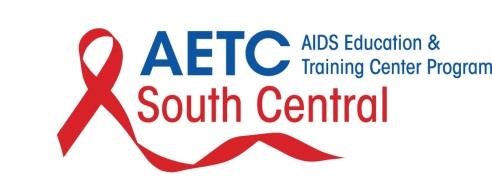 Student Name: Educational Institution/Program: Discipline: Cohort: Date: What went well/ was the best part of the rotation?What could have been done better/ was your least favorite part of the experience? What were your experiences with the patient interviews?  Do you have any feedback on them?(a) Which faculty/ staff in the clinic did a great job?  (Please list so that they can get recognition)(b) Were there any faculty/ staff that were difficult to work with?Is there any information or instruction that would have been helpful to have received before starting the outpatient rotation?OVERALL Which experience do you feel you benefited or enjoyed more, inpatient or outpatient and why?Would you now consider a career within HIV prevention and treatment?Implemented January 2018 